REŠITVE Kako se je spremenila podoba slovenskih zgodovinskih dežel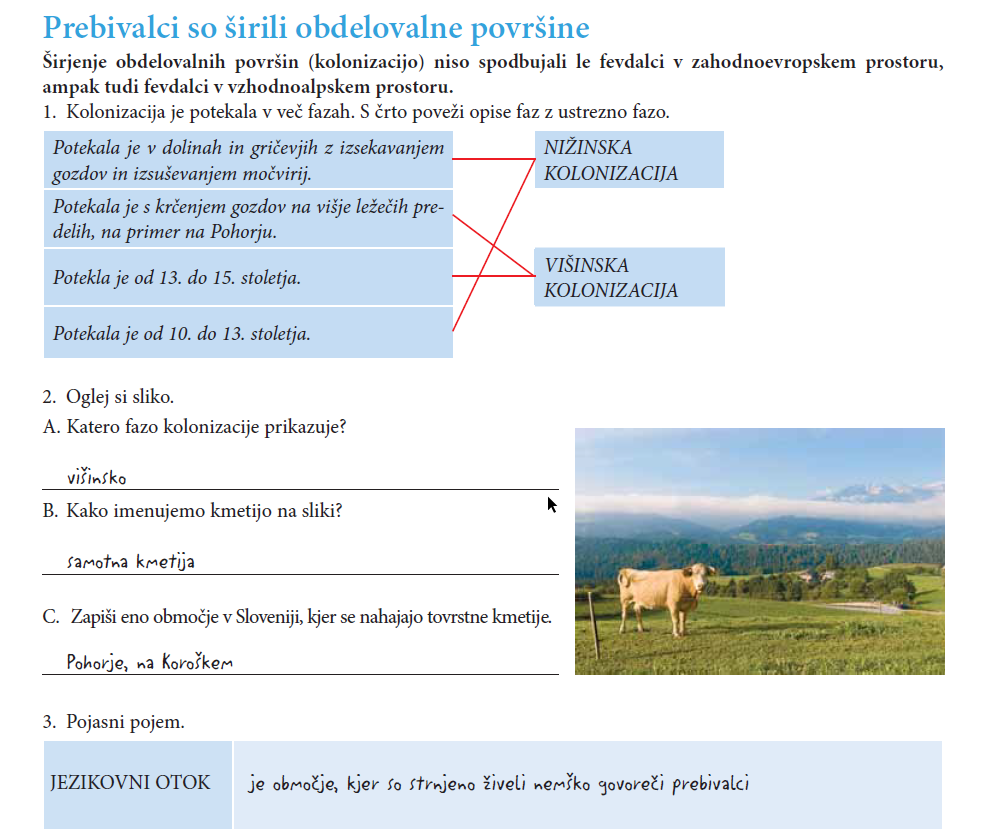 1. 2. 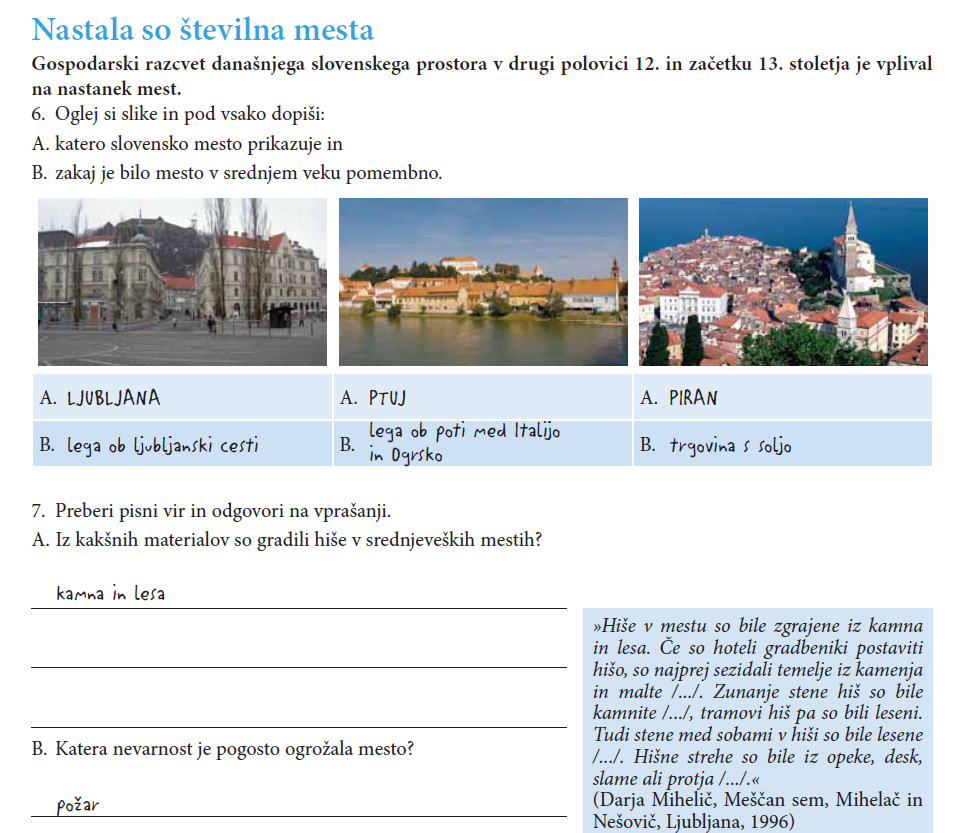 